Исследование реакций 1,3-диполярного циклоприсоединения азометиниминов к производным 5-метилиденгидантоина и 5-метилиден-2-тиогидантоинаБарай Д.Н.Студент, 6 курс специалитетаМосковский государственный университет имени М.В. Ломоносова, химический факультет, Москва, РоссияE-mail: daria.baray29@gmail.com Введение в молекулы спироциклических структур, содержащих гидантоиновые и тиогидантоиновые фрагменты, расширяет возможности биомедицинского применения синтезируемых соединений, позволяя жестко фиксировать конформацию заместителей и функиональных групп в образуемых гетероциклах . Одним из самых доступных и удобных способов получения спироциклических структур являются реакции 1,3-диполярного циклоприсоединения. Реакции 1,3-диполярного циклоприсоединения являются мощным методом, позволяющим существенно усложнить структуру соединений за одну синтетическую стадию, за счет чего они получили широкое распространение в органической химии . Среди известных 1,3-диполей особый интерес представляют азометинимины, которые отличаются своей реакционной способностью и высокой селективностью циклоприсоединения к кратным связям углерод-углерод.Целью данной работы являлось исследование реакции 1,3-диполярного циклоприсоединения N,N’-циклических азометиниминов с производными 5-метилиденгидантоинами и 5-метилиден-2-тиогидантоинами (Схема 1).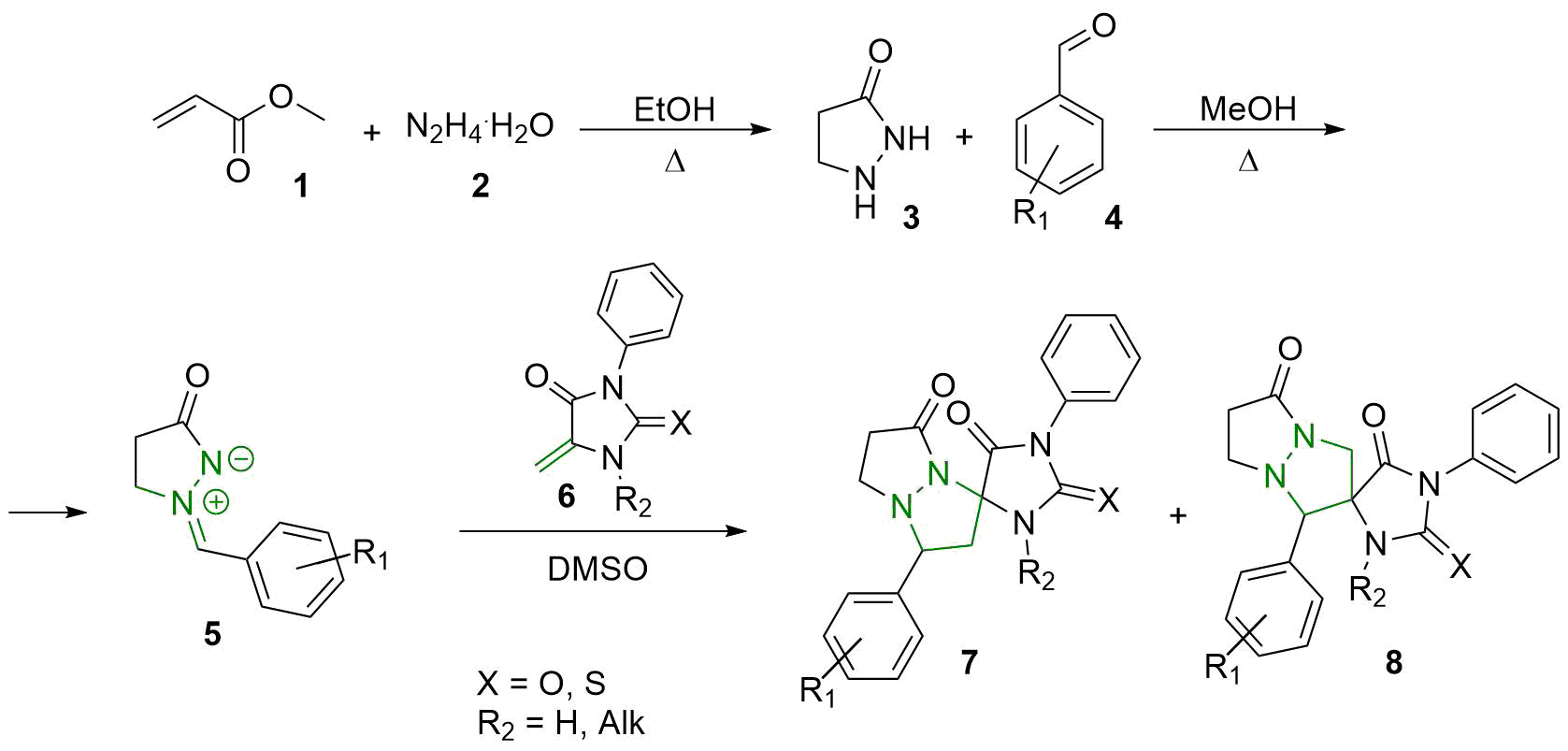 Схема 1. Реакция 1,3-диполярного циклоприсоединения азометиниминов.На первом этапе в результате последовательно проведенных реакций конденсаций были получены различные N,N’-циклические азометинимины 5, которые затем вводили в реакцию 1,3-диполярного циклоприсоединения с соединениями 6 с образованием продуктов 7 и 8.Литература